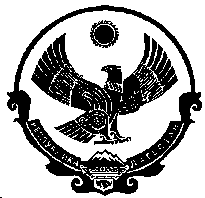 РЕСПУБЛИКА ДАГЕСТАНАДМИНИСТРАЦИЯ  ГОРОДСКОГО ОКРУГА«ГОРОД КИЗИЛЮРТ»П О С Т А Н О В Л Е Н И Е18.03.2022                                                                                                 № 156  - ПОб организации работы по регистрации физических лиц в ГИС ЖКХРуководствуясь Федеральным законом от 06.10.2003 № 131-ФЗ «Об общих принципах организации местного самоуправления в Российской Федерации», во исполнение п. 8 протокола совещания у Главы Республики Дагестан Меликова С.А. от 14 декабря 2021 г., во исполнение протокола заседания регионального штаба по вопросам обеспечения газификации Республики Дагестан и устойчивого экономического развития предприятий энергетики и жилищно-коммунального хозяйства Республики Дагестан от 10.02.2022 №11/04-03 п о с т а н о в л я ю:Руководителям ОАО «Водоканалсервис», ООО «Теплоснаб», ООО «Аквасервис», управляющих компаний (УК) и товариществ собственников жилья (ТСЖ) обеспечить:      сверку и синхронизацию лицевых счетов общедомовых и индивидуальных приборов учета коммунальных ресурсов по каждому потребителю;      размещение на оборотной стороне платежного документа информации по регистрации личного кабинета в ГИС ЖКХ и привязки к нему лицевого счета по оплате за предоставленную услугу.Срок: 31.03.2022Пресс-службе администрации городского округа «город Кизилюрт» обеспечить размещение информации в средствах массовой информации о преимуществах произведения оплаты за коммунальные услуги через личный кабинет в ГИС ЖКХ.Срок: 28.03.2022Руководителям структурных подразделений администрации городского округа «город Кизилюрт», муниципальных бюджетных учреждений и муниципальных казенных учреждений обеспечить регистрацию работников и членов их семей в ГИС ЖКХ с открытием личного кабинета и привязкой к нему лицевого счета предоставляемой коммунальной услуги, внесением показаний приборов учета коммунальных ресурсов и дальнейшей безналичной оплатой за коммунальные услуги.Срок: 31.03.2022Настоящее постановление опубликовать на официальном сайте администрации городского округа «город Кизилюрт», в государственной информационной системе ЖКХ и в газете «Кизилюртовские вести».Контроль за исполнением настоящего постановления возложить на первого заместителя главы администрации ГО «город Кизилюрт»  Патахова М.А.Настоящее постановление вступает в силу со дня его официального опубликования.Глава городского округа «город Кизилюрт»                  М. Ю. Магомедов